											       ศป.1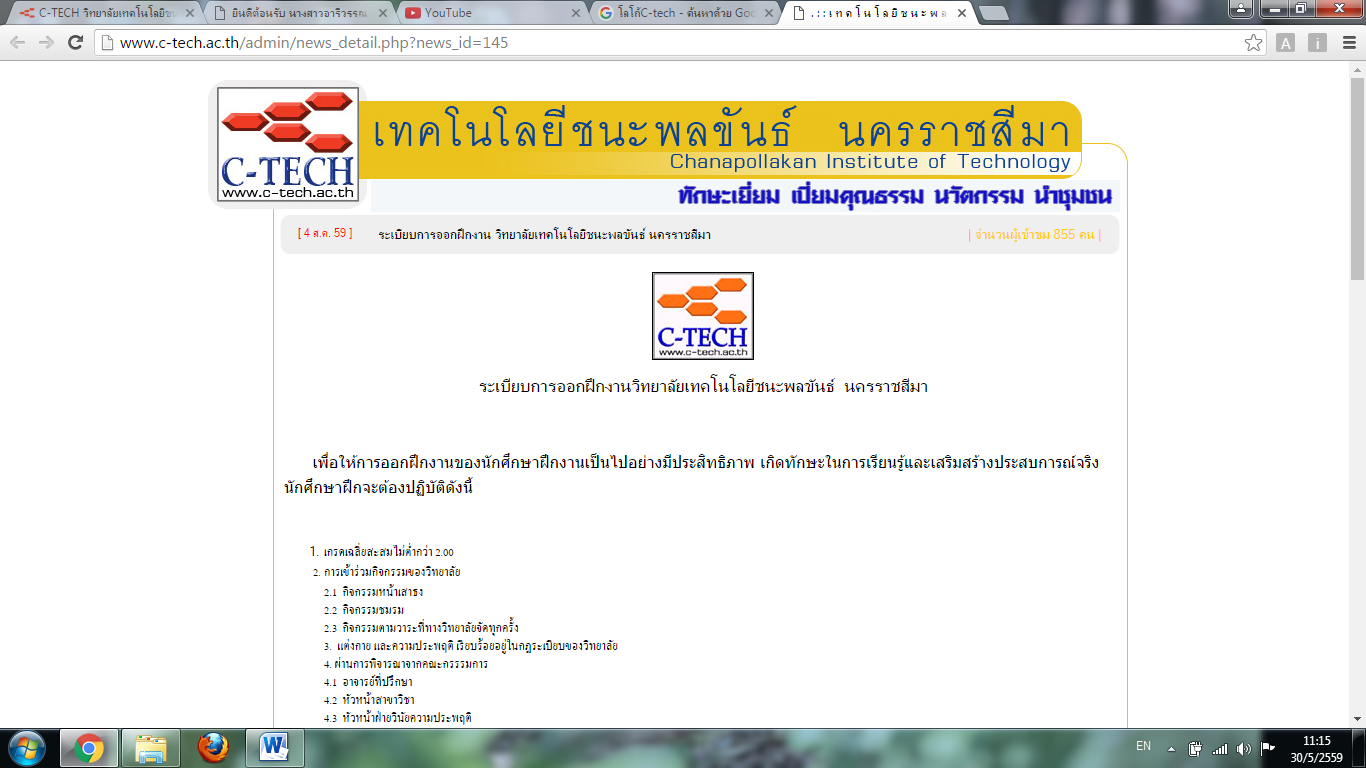 ระเบียนประวัตินักศึกษาชื่อ .............................................................นามสกุล................................................ชื่อเล่น........................เกิดวันที่ ................เดือน ....................................พ.ศ. ......................อายุ ................. ปี หมู่เลือด..............สัญชาติ  .........................  เชื้อชาติ ..............................  ศาสนา...............................หมายเลขบัตรประจำตัวประชาชน .............................................................................................................ภูมิลำเนาเดิม  เลขที่................................หมู่ที่ .............. หมู่บ้าน ...............................................................ถนน .........................................ตำบล/ แขวง ......................................อำเภอ/เขต ...................................จังหวัด  ......................................................... รหัสไปรษณีย์ ............................. เบอร์บ้าน  ...........................................................มือถือ ..............................................................ปัจจุบันอยู่บ้านเลขที่ .................................. หมู่ที่ .............. หมู่บ้าน ..................................................ถนน .............................. ตำบล/ แขวง ..............................อำเภอ/เขต ...........................................จังหวัด  ........................................ รหัสไปรษณีย์ ...................................โทรศัพท์ที่บ้าน .......................................................  โทรศัพท์มือถือ .....................................E-Mail.....................................................................................................................................Facebook……………………………………………………………………………………………………………ชื่อ .......................................................นามสกุล........................................................ อายุ...................ปีสัญชาติ  .............................................  เชื้อชาติ ................................  ศาสนา........................................อาชีพ ................................................................... ตำแหน่ง ...................................................................ปัจจุบันอยู่บ้านเลขที่ .............................. หมู่ที่ .............. หมู่บ้าน ..........................................................ถนน .................................ตำบล/ แขวง ...............................อำเภอ/เขต ...............................................จังหวัด  ........................................ รหัสไปรษณีย์ ...................................โทรศัพท์ที่บ้าน .......................................................  โทรศัพท์มือถือ ....................................................                                                   ศป. 1ชื่อ ..................................................นามสกุล................................................ อายุ...................ปีสัญชาติ  .........................  เชื้อชาติ .............................  ศาสนา........................................อาชีพ ................................................................... ตำแหน่ง ....................................................ปัจจุบันอยู่บ้านเลขที่ .............................. หมู่ที่ .............. หมู่บ้าน ..................................................ถนน .................................ตำบล/ แขวง ...............................อำเภอ/เขต ...............................จังหวัด  ........................................ รหัสไปรษณีย์ ...................................โทรศัพท์ที่บ้าน .......................................................  โทรศัพท์มือถือ .....................................โรคประจำตัว..............................................................................................................ลักษณะอาการ.......................................................................................................................เคยแพ้ยา................................................................................................................................วิชาที่ชอบ/ความถนัด .............................................................................................................งานอดิเรก ................................................................................................................................ความสามารถพิเศษ  			1....................................................................................			2....................................................................................			3....................................................................................			4…………………………………………………อาชีพในฝัน   .................................................................................................................คติประจำใจ  ............................................................................................................................ชื่อ...................................สกุล..................................เกี่ยวข้องเป็น...................................................สาขาวิชา.................................................ชั้นปีที่..............................โทร...............................................ชื่อ............................................สกุล........................................เกี่ยวข้องเป็น.......................................ที่อยู่....................................................................................................................................................โทร..........................................................